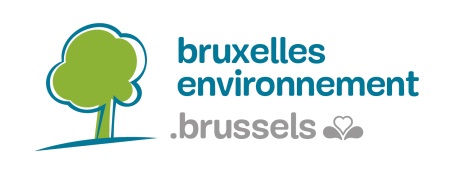 Table des matières1. IntroductionNous vous remercions pour l’intérêt que vous portez à l’attestation de contrôle pour les cuisines centrales. Vous retrouverez plus d’informations sur celle-ci dans le document « Dispositif d’attestation de contrôle des cuisines centrales – document explicatif »Procédure de soumission d’une candidatureÉtape 1 : vous prenez connaissance du présent document pour estimer la faisabilité de remettre un dossier.Étape 2 : vous recevez (si vous le souhaitez) un soutien pour vous aider à remplir votre dossier. N’hésitez pas à contacter le helpdesk par mail pour toute question en lien avec l’attestation de contrôle pour les cuisines centrales.Étape 3 : une fois votre dossier complété et remis à Bruxelles Environnement, celui-ci est contrôlé par un organisme de contrôle indépendant. Ce système de contrôle augmente la crédibilité du dispositif. L’organisme contrôle le dossier et les preuves. Il réalise également une visite sur place de votre cuisine centrale.Étape 4 : sur base des résultats de l’audit, si celui-ci prouve que votre cuisine centrale est en capacité de proposer une offre répondant aux critères du label cantine Good Food, vous recevez votre attestation sous forme d’un rapport, accompagné d’une liste des cantines que vous livrez précisant lesquelles ont une offre alimentaire potentiellement éligible pour le label cantine, c’est-à-dire lesquelles ont respectivement une offre alimentaire conforme ou non-conforme aux critères obligatoires du label cantine Good Food.En parallèle, un dossier de candidature pré-rempli est créé, à destination des cantines que vous livrez. Celui-ci facilite l’accès au label cantine Good Food et sera disponible sur demande par l’intermédiaire du Helpdesk de Bruxelles Environnement pour les cantines souhaitant obtenir le label cantine Good Food.Étape 5 : vous pouvez communiquer auprès de vos clients sur cette attestation et les inviter à contacter Bruxelles Environnement s’ils souhaitent se lancer dans une démarche de labellisation cantine Good Food.Comment compléter le dossier de candidature et son annexePrenez le temps de lire attentivement le dossier de candidature avant de le remplir en vous aidant du vade-mecum cantines. Répondez soigneusement à toutes les questions. Lorsque vous avez plusieurs cas de figures (« différences selon les cantines livrées »), complétez alors cette question dans l’annexe du dossier de candidature. Il est important de préciser dans cette annexe les noms des cantines concernées (celles-ci peuvent être regroupées, par exemple : « écoles communales de Schaerbeek »).Veuillez renvoyer le dossier de candidature complété à helpdeskcantine@environnement.brussels.Ensuite, vous devrez, avec l’aide du Helpdesk si nécessaire, constituer un dossier reprenant toutes les preuves demandées dans ce document. Un lien vers un dossier partagé vous sera communiqué suite à la réception de votre dossier de candidature afin que vous puissiez y déposer les preuves nécessaires. Les preuves demandées devront être compilées dans des fichiers individuels correspondants à la même numérotation (X1, X2, ...Y1, Y2, …) que les critères repris ci-dessous.Une fois ce dossier complété et soumis à Bruxelles Environnement, un organisme de contrôle indépendant se chargera d’examiner votre dossier et de planifier avec vous un audit de votre cuisine.Information relative au traitement des donnéesPar votre participation, vous consentez à ce que Bruxelles Environnement traite vos données afin de pouvoir attribuer l’attestation de contrôle. Vos données seront conservées tant que votre site disposera de l’attestation.Vous pouvez retirer votre consentement, accéder, rectifier et supprimer vos données en nous contactant par e-mail (helpdeskcantine@environnement.brussels) ou par courrier (Bruxelles Environnement, Kim Lebeau, avenue du Port 86C/3000, 1000 Bruxelles).
Vous pouvez également prendre contact avec le délégué à la protection des données par e-mail (privacy@environnement.brussels) ou par courrier (Bruxelles Environnement, Privacy, avenue du Port 86C/3000, 1000 Bruxelles).
Le cas échéant, vous pouvez introduire une réclamation auprès de l'Autorité de protection des données (rue de la Presse 35, 1000 Bruxelles).Veuillez joindre un scan de cette page, signée par la direction, par le gérant et par la personne de contact du projet.2. Coordonnées de l’organisme et du responsable du dossier et engagements3. Description de la cuisine centraleX. Obligations légalesRemarque : les preuves sont envoyées dans des fichiers individuels avec la même numérotation (X1, X2) que les obligations légales.Y. Critères obligatoiresRemarque : les preuves sont envoyées dans des fichiers individuels avec la même numérotation (Y1, Y2, …) que les critères obligatoires présentés dans le tableau ci-dessous.Critères optionnels Remarque : les preuves sont envoyées dans des fichiers individuels avec la même numérotation (A1, A2, B3, C4, …) que les critères optionnelsCritères environnementaux B. Critères de gaspillage alimentaireC. Critères pour une assiette équilibrée D. Critères sur les boissons et desserts E. Critères supplémentairesResponsable du dossierNom : Courriel : Téléphone : En date du : Signature du responsable :Nom de la cuisine centrale : Nom de la société de catering (si la cuisine centrale est gérée par une société de catering) : Adresse de la cuisine centrale : Nom de la direction : Courriel de la direction : Téléphone de la direction : Signature de la direction :Gérant de la cuisine centraleNom : Courriel : Téléphone : Signature du gérant de la cuisine centrale :Engagements de la cuisine centrale Je m’engage à fournir au contrôleur toutes les preuves demandées par celui-ci avant, pendant et après l’audit de ma cuisine centrale. Je m’engage à rester disponible et à fournir toutes les pièces demandées par Bruxelles Environnement et/ou le contrôleur pendant toute la durée de validité de l’attestation. Je m’engage à respecter les règles de communication énoncées ci-dessous.Communication sur l’attestation de contrôleL’attestation de contrôle n’est pas un label. Il est dès lors interdit à la cuisine centrale de communiquer en ce sens sous peine de se voir retirer cette attestation.La cuisine centrale peut cependant communiquer sur l’obtention de son attestation auprès de ses cantines livrées bruxelloises. La communication ne doit pas être ambivalente : elle doit clairement expliquer qu’il ne s’agit pas d’un label, que cela n’implique pas que la cuisine centrale ou les cuisines livrées par la cuisine centrale sont labellisées Good Food ou même que l’offre alimentaire des cantines livrées est labellisable cantine Good Food. Elle doit inviter les cantines qui le souhaitent à se renseigner sur leur éligibilité au label cantine Good Food (par e-mail au helpdesk). La communication doit aussi mentionner que la démarche pour l’obtention du label cantine est facilitée grâce à cette attestation.Un template de communication vous sera fourni. Bruxelles Environnement procédera par ailleurs à un recrutement proactif des cantines livrées éligibles au label.Signature du responsable				Signature de la directionQuestionsRéponsesRéponsesRéponsesQuels types de cantines livrez-vous ?TypeTypeNombre de cantinesQuels types de cantines livrez-vous ?CrèchesCrèchesNombre : Quels types de cantines livrez-vous ?Établissements scolaires maternelles et primairesÉtablissements scolaires maternelles et primairesNombre : Quels types de cantines livrez-vous ?Établissements scolaires niveau secondairesÉtablissements scolaires niveau secondairesNombre : Quels types de cantines livrez-vous ?Public adulte : centres de jour ou autresPublic adulte : centres de jour ou autresNombre : Quels types de cantines livrez-vous ?HôpitauxHôpitauxNombre : Quels types de cantines livrez-vous ?Autre : Autre : Nombre : Quels types de cantines livrez-vous ?Autre : Autre : Nombre : ‍Quel type de production avez-vous ?Liaison chaudeLiaison froideLiaison chaudeLiaison froideNombre de repas (par jour) : Nombre de repas (par jour) : Autres constituants de l’offreNombre PotageNombre : Pour toutes les cantines livréesDifférences selon les cantines/clientsPour toutes les cantines livréesDifférences selon les cantines/clientsDesserts :desserts pré-emballés / en vracdesserts faits maisonOui                 NonOui                 NonPour toutes les cantines livréesDifférences selon les cantines/clientsPour toutes les cantines livréesDifférences selon les cantines/clientsObligationsRéponsesPreuvesX.1. AFSCALes directives de l'AFSCA sont respectées. La cuisine n'a pas reçu d'avertissement concernant son fonctionnement ces 3 dernières années.OKPas OKAucune preuve n’est nécessaire. La vérification se fera via FoodwebX.2. Tri des déchetsLes déchets, y compris les déchets organiques, sont triés (en salle et en cuisine). L'huile de friture est recyclée.OKPas OKJoindre un contrat valable avec un collecteur agrééJoindre un contrat valable avec un collecteur d'huile de fritureX.3. Communication sur le bioLa cuisine peut communiquer sur le bio uniquement si l’établissement est certifié par un organisme indépendant.OKPas OKAucune (contrôle via l’audit in situ)Commentaires : Commentaires : Commentaires : ObligationsRéponsesPreuvesPreuvesY.1. Légumes de saisonLe pourcentage obligatoire de légumes de saison (voir tableau du vade-mecum) a été atteint au cours des 12 derniers mois.ETLes légumes de saison sont mis en évidence sur le menuRemarque : Ce critère ne s'applique pas aux menus (panades) pour les bébésLe calcul est effectué par l'organisme de contrôleLégumes similaires pour toutes les cantines livréesDifférences selon les cantines/clientsJoindre les menus des deux derniers mois de toutes les cantines livréesY.2. Fruits frais de saisonPour les cuisines ne proposant qu'un dessert par jour, au moins une fois par semaine, un fruit frais et de saison est proposé comme dessert (sur base du calendrier des fruits et légumes de Bruxelles Environnement).Remarque : ce critère ne doit pas être rempli durant les mois d’avril, mai, juin et juillet.OK pour toutes les cantines livréesDifférences selon les cantines/clientsPas OKJoindre les menus des deux derniers mois (de toutes les cantines livrées) durant lesquels ils doivent satisfaire au critère.Y.3. Repas végétariensSi l'offre comprend 1 ou 2 menus par jour, alors un jour par semaine l’offre est entièrement végétarienne.Si l’offre comprend 3 menus ou plus par jour, alors un de ces menus est entièrement végétarien.Remarque : Ce critère ne s’applique pas aux enfants de moins d’un an.OK pour toutes les cantines livréesDifférences selon les cantines/clientsPas OKJoindre les menus des deux derniers mois de toutes les cantines livréesY.4. Gaspillage alimentaireIl existe un système de mesure annuelle du gaspillage alimentaire pendant minimum une semaine représentative avec une analyse de ces mesures et un plan d’action pour diminuer le gaspillage alimentaire.Nous aidons ou mettons à disposition de nos cantines un outil pour évaluer le gaspillage alimentaireNous n’aidons pas nos cantines sur ce critèrePour information/!\ Ceci n’est pas un critère transposable aux cantinesY.5. Équilibre de l’assietteLa portion moyenne de viande (crue) dans les repas ne dépasse pas :120 gr pour les adultes130g pour les patients en gériatrie100 gr pour les « grands primaires » (entre 9 et 12 ans)70 gr pour les « petits primaires » (entre 6 et 8 ans)50 gr pour les jeunes enfants (entre 3 et 6 ans)ETLa portion moyenne de légumes (crue) dans tous les repas est d'au moins :200 gr pour les adultes160 gr pour les patients en gériatriePour les grammages de viande et de légumes des tout-petits (entre 1 et 3 ans), les recommandations de l’ONE ou de Kind & Gezin doivent être respectées.OK pour toutes les cantines livréesDifférences selon les cantines/clientsPas OKJoindre les fiches techniques ou un screenshot du programme informatiqueY.6. Campagne d’information Au moins une fois par an, sur une période garantissant une visibilité suffisante, une campagne d'information de type « activité » est organisée sur le thème de l'alimentation durable. ET Au moins une campagne d’information permanente (affiche, folder, etc.) est disponible toute l’année. Cette campagne doit être liée à l’un des sujets de l’alimentation durable.Il existe du matériel d’information et/ou des activités sur l’alimentation durable que nous mettons à disposition de nos cantines livréesNous ne créons pas de contenu d’information sur l’alimentation durable pour nos cantinesPour information /!\ Ceci n’est pas un critère transposable aux cantinesY.7. Enquête de satisfactionUne enquête a été menée l’année écoulée pour savoir si les personnes mangeant à la cantine étaient satisfaites des repas (goût, qualité, offre, atmosphère, temps…). Au moins une question doit porter sur le goût des produits durables.S’il y a plus de 60% de consommateurs mécontents du goût de ces produits, une action doit être entreprise pour l’améliorer. L’objectif est que les consommateurs soient satisfaits de leur repas. Nous avons un support pour une enquête disponible pour nos cantines livréesNous n’avons pas d’enquête pour les clients de nos cantinesPour information /!\ Ceci n’est pas un critère transposable aux cantinesY.8. Origine des fruits et légumesFournissez l’origine de vos fruits et légumes. Demandez l’information à votre fournisseur principal de fruits et légumes. Vous pouvez retrouver celle-ci à différents endroits : sur la facture, le bon de commande, via un système de gestion de commandes, etc.OKPas OKJoindre la facture, le bon de commande, une capture d'écran du système de gestion des commandes… avec la preuve de l'origine des fruits et légumes.Y.9. Utilisation de produits biologiquesLa cantine utilise un minimum de 8 produits issus de l’agriculture biologique dans les repas. Les 8 produits bios choisis être présents uniquement en bio. En aucun cas, on ne peut trouver leur équivalent conventionnel dans la cantine. Tous ces produits sont servis au moins 6 x par an. Cela doit être prouvé au moyen des menus ou des factures en question. Ne comptent pas comme produit biologique : les desserts, les fruits, les herbes aromatiques, les épices, huiles et vinaigres utilisés pour assaisonner les plats, le pain et les œufs. Les huiles utilisées pour préparer les repas sont acceptées.Toutes les boissons, desserts pré-emballés et autres produits pré-emballés vendus directement au consommateur n'entrent pas en ligne de compte étant donné qu'ils sont déjà repris dans les autres critères.OK pour toutes les cantines livréesDifférences selon les cantines/clientsPas OKLes ingrédients biologiques suivants sont utilisés toute l'année:Joindre les tickets d'achat des produits des 2 derniers moisOuSi votre cuisine est certifiée biologique, joindre une copie d'un certificat valable au nom de la cuisine.Mettre en évidence les produits bios dans les tickets d'achat.Y.10. Achat de produits de la mer durablesAu moins 60% de la valeur financière des produits de la mer achetés sont issus des labels bio, MSC, ASC, Natuurland et Friends of the sea.OKPas OKAucun produit de la mer dans nos platsJoindre les tickets d'achat de tous les poissons des 2 derniers mois. Indiquer clairement les poissons.OUJoindre une copie du certificat MSC au nom de la cuisine.Remarques : Remarques : Remarques : ObligationsRéponsesPreuvesA.1. Repas végétariensPour 2 points :Si l'offre comprend 1 seul menu par jour : dans ce cas, au moins 2 repas par semaine sont entièrement végétariens.Si l'offre comprend 2 menus par jour : un de ces 2 menus est toujours végétarien.Si l'offre comprend au moins 3 menus par jour : au moins 2 fois par semaine, 2 repas sont entièrement végétariens (menu végétarien obligatoire + un repas d’un autre menu).Pour 3 points :L’établissement est entièrement végétarien.OK pour toutes les cantines livrées – même offre / menu pour toutes – 2 ou 3 pointsOK pour toutes les cantines livrées – avec des offres /menus différentesDifférences selon les cantines/clientsPas OKAucune (contrôle au moyen des menus des deux derniers mois)A.3. Producteurs belgesUne partie des achats se fait directement chez un producteur belge.Il est autorisé de travailler avec un intermédiaire (par exemple une coopérative de producteurs) et un transporteur pour la collecte des produits.Remarque : Les produits transformés ne sont pris en compte que lorsque tous les ingrédients sont produits localement chez le producteur.1 à 2 producteurs – 1 point3 à 5 producteurs – 2 pointsPlus de 5 producteurs – 3 pointsPas OKIdentique pour toutes nos cantines livréesDifférences en fonction des cantines livréesJoindre une facture d'achat de chaque producteur (facture des deux derniers mois)A.4. Origine des fruits fraisL’origine du fruit est indiquée dans le menu ou dans la cantine. Origine indiquée dans les menus – 1 pointPas OKPas OK mais nous pouvons communiquer cette information à nos clients le souhaitantAucune (contrôle au moyen des menus des deux derniers mois)A.5. SoupeLa soupe est préparée avec des légumes frais (1e gamme) ou récupérés, sans adjonction d'ingrédients contenant du glutamate (E621, E622, E623, E624, E625). OK pour toutes les cantines livrées – 1 pointDifférences selon les cantines/clientsPas OKJoindre les factures d’achat des légumes fraisA.6. Origine belge indiquée sur la carteL’origine belge des ingrédients principaux est indiquée sur la carte.Origine belge indiquée dans les menus – 2 pointsPas OKPas OK mais nous pouvons communiquer cette information à nos clients le souhaitantAucune (contrôle au moyen des menus des deux derniers mois)A.7. Légumes de saisonLe pourcentage supplémentaire de légumes de saison du tableau « Pourcentages minimaux de légumes de saison » du critère Y.1. (cf. : Vade-mecum) est obtenu au cours des 12 derniers mois. Le calcul est effectué par l'organisme de contrôle.Aucune (contrôle au moyen des menus des deux derniers mois)A.9. Utilisation de viande biologique ou respectueuse du bien-être animalLa cantine utilise des pièces de viande biologique (cuisses de poulet, côtes levées, merguez...) ou issues d’élevages respectueux du bien-être animal.Les labels suivants sont acceptés en plus du label biologique : Pour la volaille : Beter Leven, Label RougePour le bœuf : Beter Leven, FEBEV, BelBeefPour le porc : Beter LevenLapin : Codiplan plus1 type de viande / mois – 1 point3 types de viande /mois – 2 pointDifférences selon les cantines/clients☐Pas OKJoindre les factures d’achat de viande bio/labelliséeA.10. Pain biologiqueUn type de pain présent dans l’offre est biologique. L'utilisation de son équivalent conventionnel est alors interdite. OUUtilisation de pain biologique uniquement.Aucune de nos cantines ne reçoit du painCertaines cantines ne reçoivent du pain et :1 type de pain bio – 1 pointPain bio uniquement – 2 pointsDifférences selon les cantines/clientsPas OKJoindre les factures d'achat du pain biologiqueOUjoindre une copie d'une preuve valable de certification biologiqueA.11. Certification biologiqueLa cuisine a une certification biologique pour au moins 10 ingrédients, ou un plat, ou un certain pourcentage.OK, pour 1-2 plats par semaine ou 10 à 30 ingrédients ou 15 à 30 % d’achat de produits bio – 2 pointsOK, pour ≥ 3 plats par semaine ou > 30 ingrédients ou >30 à 70% d’achat de produits bio – 3 pointsPas OKJoindre une copie d'une preuve valable de certification biologiqueA.12.  Œufs frais et/ou biologiquesTous les œufs sont frais et proviennent de poules courant en liberté ou sont biologiques (code 0 ou 1). Si les œufs ne sont pas frais (par exemple, tétrapak, œufs cuits durs, etc.), ils sont obligatoirement biologiques.les œufs sont frais et 100% d’élevage plein air (code 1)  - 1 pointles œufs sont frais et 100% biologiques – 2 pointsles œufs ne sont pas frais mais biologiques – 1 pointDifférences selon les cantines/clientsPas OKOn n'utilise pas d'œufsJoindre les tickets d'achat des œufs des 2 derniers moisOUjoindre une copie d'une preuve valable de certification biologiqueA.13. Achat de produits de la mer durablesLes achats de produits de la mer contiennent un certain pourcentage de poissons issus de pratiques de pêche / d’élevage durables.plus de 80% de la valeur financière des produits de la mer achetés sont durables – 1 point100% de la valeur financière des produits de la mer achetés sont durables – 2 pointsPas OKAucun produit de la mer dans nos platsJoindre les tickets d'achat de tous les produits de la mer des 2 derniers mois. Indiquer clairement les produits de la mer issus de la pêche durable.OUJoindre une copie du certificat MSC au nom de la cuisine.A.14. Préparations semi-finies et repas livrésLes préparations finies ou semi-finies, c’est-à-dire les préparations contenant deux composants principaux sur trois de l’assiette (légumes-féculents-protéines), ne sont pas autorisées, sauf en cas d’urgence.Remarque : Par cas d'urgence, on entend l'absence de livraison de produits le jour de la préparation.Pas de préparations semi-finies – 1 pointPas OKAucune (contrôle lors de l'inspection sur place)A.15. Fruits frais de saisonPour les cuisines ne proposant qu'un dessert par jour, au moins deux fois par semaine, un fruit frais et de saison (sur base du calendrier des fruits et légumes de Bruxelles Environnement) est proposé comme dessert. Remarque : ce critère ne doit pas être rempli durant les mois d’avril, mai, juin et juillet.OK pour toutes les cantines livrées – 1 pointDifférences selon les cantines/clientsPas OKJoindre les menus des deux derniers mois  (de toutes les cantines livrées) durant lesquels ils doivent satisfaire au critère.Commentaires : Commentaires : Commentaires : QuestionsRéponsesPreuvesB.1. Utilisation de fiches recettesDes fiches recettes sont disponibles pour chaque plat, indiquant les ingrédients de base, leurs quantités par personne et le mode de préparation.OK – 1 pointPas OKJoindre les fiches de recette de la dernière semaineB.2. Système informatisé de gestion des stocksIl y a un système informatisé pour la gestion du stock. Ce système permet un suivi hebdomadaire des produits en stock.OK – 1 pointPas OKAucune (contrôle via l’audit in situ)B.3. Suivi journalier de commandes des repasIl existe un système de suivi journalier des commandes de repas ou un système d'évaluation des quantités à préparer.OK, utilisé pour toutes les cantines livrées – 3 pointsOK mais pas utilisé par toutes les cantines livréesPas OKAucune (contrôle via l’audit in situ)Commentaires : Commentaires : Commentaires : ObligationsRéponsesPreuvesC.1. Portion moyenne de viandeRemarque : Ce critère s’applique uniquement au public adulte (hors maisons de repos)La portion moyenne de viande (crue) dans le menu du jour est inférieure à :Pour 1 point : 110 gr pour les adultes (hors maisons de repos)Pour 2 points : 100 gr pour les adultes (hors maisons de repos)OK – 1 pointOK – 2 pointsDifférences selon les cantines/clientsPas OKNon ApplicableJoindre les fiches de recette / fiches recettes de la dernière semaineOUJoindre les factures d'achat de viande indiquant clairement le portionnement.C.2. Portion moyenne de légumesLa portion moyenne de légumes dans le menu du jour est de plus de :Pour 1 point :250g pour les adultes200g pour les patients en gériatrie120g pour les enfants entre 6 et 12 ans100g pour les jeunes enfants (entre 1 et 6 ans)Pour 2 points :300g pour les adultes240g pour les patients en gériatrie150g pour les enfants entre 6 et 12 ans125g pour les jeunes enfants (entre 1 et 6 ans)OK – 1 pointOK – 2 pointsDifférences selon les cantines/clientsPas OKJoindre les fiches recettes ou screenshot de l’outil de gestionCommentaires : Commentaires : Commentaires : QuestionsRéponsesPreuvesD.2. Café/bananes/thé équitablesLe café, les bananes et au moins une sorte de thé proviennent d'une production équitable.OK pour toutes les cantines livrées  - 1 pointDifférences selon les cantines/clientsPas OKJoindre les factures d’achat des bananes des 2 derniers moisD.4. Desserts pré-emballés biologiques et/ou équitablesOffre de desserts pré-emballés certifiés bios et/ou équitables. Les labels suivants sont acceptés comme preuve : toutes les certifications bio, Max Havelaar, Hand in Hand ou Ecocert équitable. Les produits de la marque Oxfam sont également acceptés.Remarque : Ce critère ne s’applique pas si la cantine n’a pas de desserts pré-emballés.Il y a au moins 3 desserts pré-emballés bios et/ou équitables – 1 pointL'assortiment de desserts pré-emballés est 100% bio et/ou équitable – 3 pointsPas d’offre de desserts pré-emballésDifférences selon les cantines/clientsPas OKAucune (contrôle via l’audit in situ)Commentaires : Commentaires : Commentaires : ObligationsRéponsesPreuvesE.3. Production d'herbes aromatiques et/ou de légumesLa cuisine centrale utilise ses propres herbes aromatiques et/ou légumes du jardin (cultivés par la cantine).Utilisation d'herbes aromatiques cultivées par la cuisine centrale – 1 pointUtilisation de légumes cultivés par la cuisine centrale – 3 pointsPas OKAucune (contrôle via l’audit in situ)Remarques: Remarques: Remarques: 